Thank You Email from Student to Rep after Admissions Interview – SAMPLE Hello Mr. Perez,I just wanted to let you know that MIT has deferred my application to the Regular Decision deadline. It was a little disappointing, but I also know that I still have another shot come March. No matter what the outcome is, I thank you for taking the time to interview and get to know more about me as a student and person. I would also like to know what your thoughts were about deferral and if you had any advice about how to be ready for March with Midyear reports. Thanks!Sincerely,Jeremiah Smith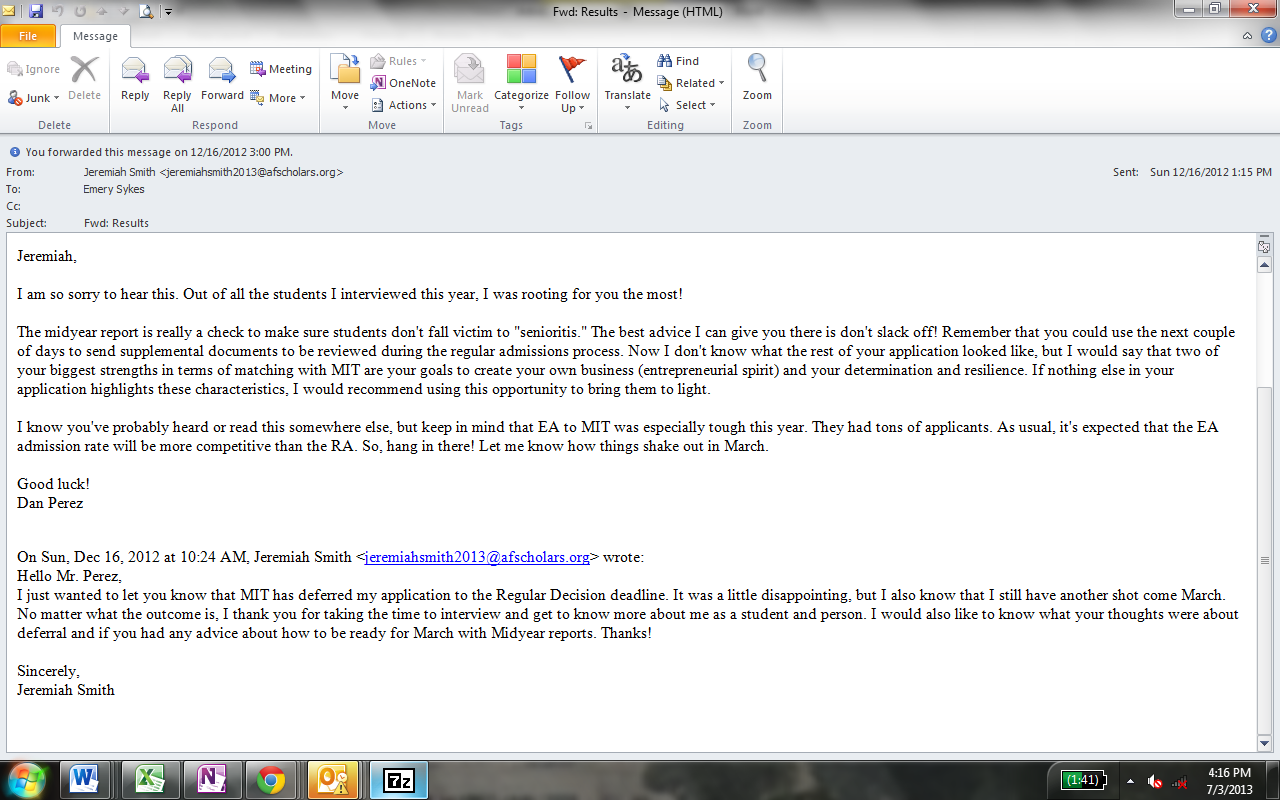 